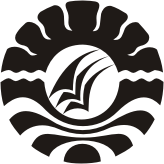 SKRIPSIPENERAPAN PENDEKATAN PEMBELAJARAN MATEMATIKA REALISTIKDALAM MENINGKATKAN HASIL BELAJAR SISWA KELAS V SD INPRES LAYANG TUA II KECAMATAN BONTOALAKOTA MAKASSARRAHMIANIPROGRAM STUDI PENDIDIKAN GURU SEKOLAH DASARFAKULTAS ILMU PENDIDIKANUNIVERSITAS NEGERI MAKASSAR2016